Секция № 6 «Туризм и социально-экономическое развитие территорий» VIII Гомельского экономического форума – 2011. 	Секция работала с 14. 00 до 17.15 по двум направлениям:           инвестиционные проекты: презентовалось 9 инвестиционных проектов, из них: 6 – отрасли «Физическая культура, спорт и туризм», подготовленные управлением физической культуры, спорта и туризма и отделами райисполкомов, г. Гомеля;  3 – отрасли «Культура», подготовленные управлением культуры.	проекты по сотрудничеству социальной сфере:презентовался проект «Теннис для всех - это реально» по сотрудничеству с учреждением «Гомельский областной центр олимпийского резерва по теннису». Инвестиционный проект «Строительство агроусадьбы на землях фермерского хозяйства «Гринвэй Фрут» в поселке Янтарный Гомельского района» презентовался на пленарной части форума.В работе секции участвовало - 40 человек (по направлению инвестиционные проекты) в том числе: представители делегации России и деловых кругов г. Москвы, заместители председателя райисполкомов курирующих социальную сферу, заместитель председателя Гомельского горисполкома, начальники и заместители начальников управлений социальной сферы, руководители предприятий-инвесторов с которыми заключены договора о реализации  инвестиционных проектов в 2010-2011 годах.В рамках работы форума в процессе пленарного заседания подписан инвестиционный договор с ОДО «Строительная компания «СНД» на реализацию инвестиционного проекта «Строительство агроэкотуристического комплекса «Славянский Мир» в рамках реконструкции существующего водохранилища «Михайловское» Гомельского района. Планируемый объем инвестиций – 25,8 млрд. руб. Срок поэтапной реализации проекта – 2013-2016 годы.Достигнута договоренность с представительством  Программ развития ООН в Республики Беларусь об организации и проведении в 2012 году в г. Гомеле на базе учреждения «Гомельский областной центр олимпийского резерва по теннису» Международного турнира по теннису среди детей до 14 лет на призы Марии Шараповой.В процессе работы форума в фойе бизнес-центра ГУ «Администрация свободной экономической зоны «Гомель-Ратон» организована выставка инвестиционных проектов, выставка-распродажа туристического инвентаря, сувенирной продукции, раздача участникам форума рекламно-информационных материалов о туризме в Гомельской области.Начальник управления                                                  В.В. ЖаранковЗуйкова 71 33 56                 Гомельскi абласны                                                       Гомельский областной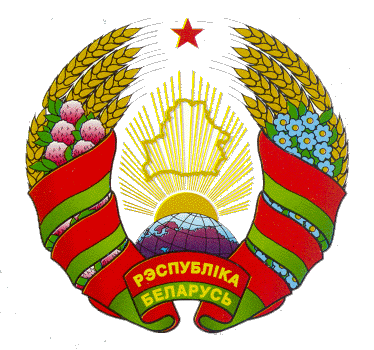                  выканаучы камiтэт                                                     исполнительный комитет               УПРАУЛЕННЕ                                                    УПРАВЛЕНИЕ       ФIЗIЧНАЙ КУЛЬТУРЫ,                              ФИЗИЧЕСКОЙ КУЛЬТУРЫ,         СПОРТУ I ТУРЫЗМУ                                       СПОРТА И ТУРИЗМА        . Гомель, вул. Савецкая, 28                                      . Гомель, ул. Советская, 28               тэл. 71 66 06, факс 74 23 61                                                         тел.  71 66 06, факс 74 23 61        Разлiковы рахунак 3604200470087                                              Расчетный счет 3604200470087       ГФ па Гомельскай вобласцi код 768                                       ГФ по Гомельской области код 768                  ААТ «Белiнвестбанк»                                                                 ОАО «Белинвестбанк»«____»_______________№________на №________________ад__________      Гомельский облисполкомУправление физической культуры, спорта и туризма облисполкома (далее – управление) информирует о выполнении решения Гомельского облисполкома от 3 января 2011 г. № 16 «О заключении инвестиционного договора для реализации инвестиционного проекта «Строительство  площадки  для  стендовой  стрельбы  в  районе деревни Ильич Гомельского района и создание комплексного объекта туризма и отдыха вблизи поселка Плесы Гомельского района» в первом полугодии 2011 г.Инвестором частным сервисным унитарным предприятием «ЭкоЛюксПлюс-Гомель» за время действия инвестиционного договора разработан и согласован с отделом архитектуры, строительства и жилищно-коммунального хозяйства Гомельского райисполкома проект генплана по созданию комплексного объекта туризма и отдыха, проект генплана по строительству площадки для стендовой стрельбы находится в завершающей стадии разработки. В соответствии с архитектурно-планировочным заданием идет подготовка документации к областному архитектурному совету.     Всего на данные работы инвестором затрачено 40,0 млн. белорусских рублей за счет собственных средств предприятия. Иностранные инвестиции на реализацию проекта не привлекались.Также сообщаем, что во время проведения 20 мая 2011 г. секции № 6 «Туризм и социально-экономическое развитие территорий» VIII Гомельского экономического форума презентовалось 9 инвестиционных проектов, из них: 6 – отрасли «Физическая культура, спорт и туризм», подготовленные управлением и отделами физической культуры, спорта и туризма Гомельского горисполкома и райисполкомов;  3 – отрасли «Культура», подготовленные управлением культуры облисполкома.	 Инвестиционный проект «Строительство агроусадьбы на землях фермерского хозяйства «Гринвэй Фрут» в поселке Янтарный Гомельского района» презентовался на пленарной части форума.В работе секции участвовало – 40 человек (по направлению инвестиционные проекты) в том числе: представители делегации России и деловых кругов г.Москвы, заместители председателей горрайисполкомов курирующих социальную сферу, начальники и заместители начальников управлений социальной сферы, руководители предприятий-инвесторов с которыми заключены договора о реализации  инвестиционных проектов в 2010-2011 годах.В рамках работы форума в процессе пленарного заседания подписан инвестиционный договор с ОДО «Строительная компания «СНД» на реализацию инвестиционного проекта «Строительство агроэкотуристического комплекса «Славянский Мир» в рамках реконструкции существующего водохранилища «Михайловское» Гомельского района. Планируемый объем инвестиций – 25,8 млрд. руб. Срок поэтапной реализации проекта – 2013-2016 годы.В процессе работы форума в фойе бизнес-центра ГУ «Администрация свободной экономической зоны «Гомель-Ратон» организована выставка инвестиционных проектов, туристического инвентаря и сувенирной продукции, раздача участникам форума рекламно-информационных материалов о туристическом потенциале Гомельской области.Начальник управления                                                  В.В.ЖаранковЗуйкова 71 33 56Петина 74 05 44